Target SettingThere are many types of targets that can be set depending on the types of measures and baseline data available:Proficiency Data Targets – students meeting grade level expectations Examples: Examples:  a % of students will pass an exam; a % of students will achieve a specific score or better on a measure Growth Data Targets – students growing over the course of instruction or service delivery Examples:  a % of students will progress one level; a % of students will make projected growth or better  Averaging Data Targets – students’ average score on a measure Examples:  Students will answer, on average, 80% of the questions correctly; students will achieve a 75% attendance rateThere are also many strategies for setting Student Targets including:Case Load – SSP sets a goal for the specific students he or she supports Subgroup of Students – SSP sets a goal for a group(s) of students with similar baseline data levels Whole Class/School – SSP sets a goal that would be applied to all students in a class Individual –SSP sets individual goals for students and then determines how many students met their individual goals  Work with a partner or small group to do the following:1: Choose a data set from below.2: Use the information above to determine the type of Student Target you could create.3: Create one, or more, expected outcome targets based on the baseline data below.Performance Assessment/Portfolio OutcomesReading LevelsEnd of Course Cumulative Exam Rubric ResultsWrite your expected outcome target(s) in the space below:Example: Based on the baseline data I selected, the average score for my class was X, I’d like the average score to increase by 5 percent after I provide instruction or services.  Expected Learning Outcome = X+5Scale SettingOnce you have determined a target based on your selected baseline data, determine scales using the chart below: 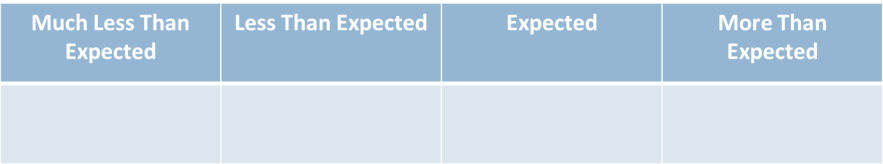 How did you go about determining your scales? 									Are your scales rigorous?  How do you know?  									Post-data Provided Based on the post-data provided, what rating level would you have been assigned?  				Knowing your final rating level, how would you improve your target and scale setting?  			+-+-+-+--++-182424303840405050505050606060607070708080668968757480949960557173959684827981987486641552625216335312644